Н А К А З09.10.2017                                                                                            № 201Про підсумки проведення районного конкурсу дитячого малюнку«Рідне місто – в серденьку моєму», присвяченого Всеукраїнському Дню дошкілляНа виконання постанови Кабінету Міністрів України від 13.04.2011 №629 «Про затвердження Державної цільової соціальної програми розвитку дошкільної освіти на період до 2017 року», листа Міністерства освіти і науки України від 27.11.2014 № 1/9-614 «Про методичні рекомендації з патріотичного виховання», інструктивно-методичних рекомендацій Міністерства освіти і науки України від 13.06.2017 № 1/9-322 «Про організацію освітньої роботи в дошкільних навчальних закладах у 2017/2018 навчальному році», плану роботи Управління освіти адміністрації Основ’янського району Харківської міської ради на 2017 рік, наказу Управління освіти адміністрації Основ’янського району Харківської міської ради від 11.09.2017 № 185 «Про проведення районного конкурсу дитячого малюнку «Рідне місто – в серденьку моєму», присвяченого Всеукраїнському Дню дошкілля», з метою підняття престижності професії вихователя дошкільного навчального закладу, виявлення й підтримки обдарованих дітей старшого дошкільного віку, розвитку їх творчих здібностей, виховання у дітей любові до України, шанобливого ставлення до рідного міста, поглиблення знань про визначні та пам’ятні місця, архітектурні споруди, місця відпочинку Харківщини, патріотичних почуттів, покращення спільної роботи закладу і сім’ї, у визначений термін, у два етапи, проведено районний конкурс дитячого малюнку з нагоди Всеукраїнського Дня дошкілля за темою: «Рідне місто – в серденьку моєму» серед дітей старшого дошкільного віку (далі Конкурс). У конкурсі брали участь учасники навчально-виховного процесу усіх дитячих садків району. Продукт дитячої та спільної творчості виконано за допомогою різноманітних художніх засобів, з використання нетрадиційних технологій. Малюнки відрізняються привабливістю, оригінальністю, яскравістю. У кожній роботі відбивається прагнення зробити своє рідне місто кращим, зберегти надбання харків’ян.На підставі викладеного вище,НАКАЗУЮ:1. Визнати переможцями районного конкурсу дитячого малюнку з нагоди Всеукраїнського Дня дошкілля за темою: «Рідне місто – в серденьку моєму»серед дітей старшого дошкільного віку та відзначити Дипломами:1) у номінації «Колективна творчість»:- вихованців групи №3 дошкільного навчального закладу №31, які посіли І місце;- вихованців групи №2 дошкільного навчального закладу №50, які посіли ІІ місце;- вихованців групи №11 дошкільного навчального закладу №353, які посіли ІІ місце;- вихованців групи №4 дошкільного навчального закладу №253, які посіли ІІІ місце;- вихованців групи №5 дошкільного навчального закладу №52, які посіли ІІІ місце;2) у номінації «Юний художник»:- Малихіна Тимофія, вихованця дошкільного навчального закладу №345, який посів І місце;- Аспанідзе Віру, вихованця дошкільного навчального закладу №24, яка посіла ІІ місце; - Сухотеплу Марію, вихованця дошкільного навчального закладу №349, яка посіла ІІ місце;- Єременко Вероніку, вихованця дошкільного навчального закладу №13, яка посіла ІІІ місце;- Бабенко Анну, вихованця дошкільного навчального закладу №72, яка посіла ІІІ місце;3) у номінації «Творча родина»:- родину Маркових, вихованця дошкільного навчального закладу №420, яка посіла І місце;- родину Дубнюк, вихованця дошкільного навчального закладу № 441, яка посіла ІІ місце;- родину Богуславських, вихованця дошкільного навчального закладу № 391, яка посіла ІІ місце;- родину Корнійчук, вихованця дошкільного навчального закладу №96, яка посіла ІІІ місце.- родину Довгоділіних, вихованця дошкільного навчального закладу №417, яка посіла ІІІ місце.2. Методисту Управління освіти адміністрації Основ’янського району Харківської міської ради Чобіток Л.В. здійснювати консультативну допомогу педагогам району щодо підвищення методичного рівня організації роботи з обдарованими дітьми, виховання у дітей любові до України, шанобливого ставлення до рідного міста, поглиблення знань про визначні та пам’ятні місця, архітектурні споруди, місця відпочинку Харківщини, патріотичних почуттів, покращення спільної роботи закладу і сім’ї.Впродовж 2017/2018 навчального року.3. Завідувачам, вихователям – методистам дошкільних навчальних закладів: 3.1. Здійснювати контроль за якістю організації, проведення занять, виховних заходів щодо формування творчих здібностей вихованців відповідно до діючих освітніх програм.Впродовж 2017/2018 навчального року.3.2. Активізувати роботу з батьками щодо формування у дошкільнят творчих здібностей, творчого мислення через проведення спільних заходів, консультаційної роботи.До 31.05.2018.4. Завідувачу ЛКТО Фесенко О.В. розмістити цей наказ на офіційному сайті Управління освіти.09.10.20175. Контроль за виконанням цього наказу покласти на методиста методичного центру Управління освіти адміністрації Основ’янського району Харківської міської ради Чобіток Л.В.Начальник Управління                                                                 О.С. Нижник 	З наказом ознайомлено: Чобіток Л.В.		          	Фесенко О.В.		 Чобіток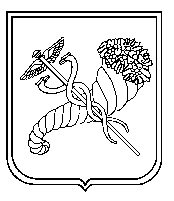 